                                                                                                                                                                                                       О Т К Р Ы Т О Е    А К Ц И О Н Е Р Н О Е     О Б Щ Е С Т В О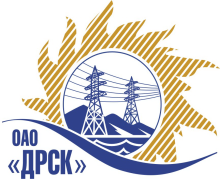 Открытое акционерное общество«Дальневосточная распределительная сетевая  компания»Протокол выбора победителя№ 107/ПрУ-ВП                                                 Дата вступления в силу  «     » декабря 2014                                          			 Дата голосования  «     » декабря 2014ПРЕДМЕТ ЗАКУПКИ: право заключения Договора на выполнение работ: Закупка № 236 - Охрана центральных баз Смидовического, Теплоозерского, Облучинского, Ленинского, Октярьского, Городского РЭС филиала "ЭС ЕАО".Закупка проводится согласно ГКПЗ 2015г. года, раздела  9  «Прочие» № 236 на основании указания ОАО «ДРСК» от  20.11.2014 г. № 314.Плановая стоимость закупки:  22 800 840,53  руб. без НДС.      ПРИСУТСТВОВАЛИ: постоянно действующая Закупочная комиссия 2-го уровня.ВОПРОСЫ, ВЫНОСИМЫЕ НА РАССМОТРЕНИЕ ЗАКУПОЧНОЙ КОМИССИИ: О ранжировке предложений после проведения переторжки. Выбор победителя закупки.РАССМАТРИВАЕМЫЕ ДОКУМЕНТЫ:Протокол рассмотрения от   17.12.2014г. № 107/ПрУ-РПротокол переторжки от 22.12.2014 № 107/ПрУ-П.ВОПРОС 1 «О ранжировке предложений после проведения переторжки»ОТМЕТИЛИ:В соответствии с критериями и процедурами оценки, изложенными в документации о закупке, после проведения переторжки предлагается ранжировать предложения следующим образом:ВОПРОС 2 «Выбор победителя закупки»ОТМЕТИЛИ:          На основании вышеприведенной ранжировки предложений Участников закупки предлагается признать Победителем закрытого одноэтапного конкурса на право заключения договора на выполнение работ: Закупка № 236 - Охрана центральных баз Смидовического, Теплоозерского, Облучинского, Ленинского, Октярьского, Городского РЭС филиала "ЭС ЕАО" Участника занявшего первое ООО ЧОП «Рапира-2» (679002, г. Биробиджан, ул. Школьная, д 23) Цена: 22 725 828,00 руб. без учета НДС). Начало выполнения работ: с момента заключения договора. Окончание выполнения работ: до 31.12.2017г. Условия финансирования: За оказанные услуги Заказчик ежемесячно не позднее 15 числа текущего месяца производит предоплату 20% месячной стоимости услуг. Остальную сумму 80% месячной стоимости услуг Заказчик оплачивает до 15 числа месяца следующего за расчетным, на основании подписанного акта оказанных услуг и выставленного счета-фактуры.. Предложение действительно до 01 марта 2015г.  РЕШИЛИ:Утвердить итоговую ранжировку предложений Участников после проведения переторжки.1 место: ООО ЧОП «Рапира-2» г. Биробиджан;2 место: ООО ЧОО «Феликс» г. Благовещенск;3 место: ООО ЧОО «Центр-К ДВ» г. Хабаровск.2. Признать Победителем открытого запроса предложений на право заключения договора на выполнение работ: Победителем закрытого одноэтапного конкурса на право заключения договора на выполнение работ: Закупка № 236 - Охрана центральных баз Смидовического, Теплоозерского, Облучинского, Ленинского, Октярьского, Городского РЭС филиала "ЭС ЕАО" Участника занявшего первое ООО ЧОП «Рапира-2» (679002, г. Биробиджан, ул. Школьная, д 23) Цена: 22 725 828,00 руб. без учета НДС). Начало выполнения работ: с момента заключения договора. Окончание выполнения работ: до 31.12.2017г. Условия финансирования: За оказанные услуги Заказчик ежемесячно не позднее 15 числа текущего месяца производит предоплату 20% месячной стоимости услуг. Остальную сумму 80% месячной стоимости услуг Заказчик оплачивает до 15 числа месяца следующего за расчетным, на основании подписанного акта оказанных услуг и выставленного счета-фактуры.. Предложение действительно до 01 марта 2015г.   ДАЛЬНЕВОСТОЧНАЯ РАСПРЕДЕЛИТЕЛЬНАЯ СЕТЕВАЯ КОМПАНИЯУл.Шевченко, 28,   г.Благовещенск,  675000,     РоссияТел: (4162) 397-359; Тел/факс (4162) 397-200, 397-436Телетайп    154147 «МАРС»;         E-mail: doc@drsk.ruОКПО 78900638,    ОГРН  1052800111308,   ИНН/КПП  2801108200/280150001Место в ранжировкеНаименование и адрес участникаЦена до переторжкиЦена и иные существенные условия после переторжки1 местоООО ЧОП «Рапира-2» (679002, г. Биробиджан, ул. Школьная, д 23)Цена: 22 725 828,00 руб. без учета НДС).Цена: 22 725 828,00 руб. без учета НДС).     Начало выполнения работ: с момента заключения договора.Окончание выполнения работ: до 31.12.2017г.Условия финансирования: За оказанные услуги Заказчик ежемесячно не позднее 15 числа текущего месяца производит предоплату 20% месячной стоимости услуг. Остальную сумму 80% месячной стоимости услуг Заказчик оплачивает до 15 числа месяца следующего за расчетным, на основании подписанного акта оказанных услуг и выставленного счета-фактуры. Предложение действительно до 01 марта 2015г.  2 местоООО ЧОО «Феликс» (675016, г. Благовещенск, ул. 50 Лет Октября, д. 108/2)Цена: 22 800 840,53  руб. без учета НДС (НДС не облагается).  Цена: 22 800 840,53  руб. без учета НДС (НДС не облагается).  Начало выполнения работ: с момента заключения договора.Окончание выполнения работ: до 31.12.2017г.Условия финансирования: За оказанные услуги Заказчик ежемесячно не позднее 15 числа текущего месяца производит предоплату 20% месячной стоимости услуг. Остальную сумму 80% месячной стоимости услуг Заказчик оплачивает до 15 числа месяца следующего за расчетным, на основании подписанного акта оказанных услуг и выставленного счета-фактуры. Предложение действительно до 12 марта 2015г.  3 местоООО ЧОО «Центр-К ДВ» (680000, г. Хабаровск, ул. Калинина, д 132, оф. 301)Цена: 22 800 856,00 руб. без учета НДС).  Цена: 22 800 856,00 руб. без учета НДС).     Начало выполнения работ: с момента заключения договора.Окончание выполнения работ: до 31.12.2017г.Условия финансирования: За оказанные услуги Заказчик ежемесячно не позднее 15 числа текущего месяца производит предоплату 20% месячной стоимости услуг. Остальную сумму 80% месячной стоимости услуг Заказчик оплачивает до 15 числа месяца следующего за расчетным, на основании подписанного акта оказанных услуг и выставленного счета-фактуры. Предложение действительно до 13 марта 2015г.  